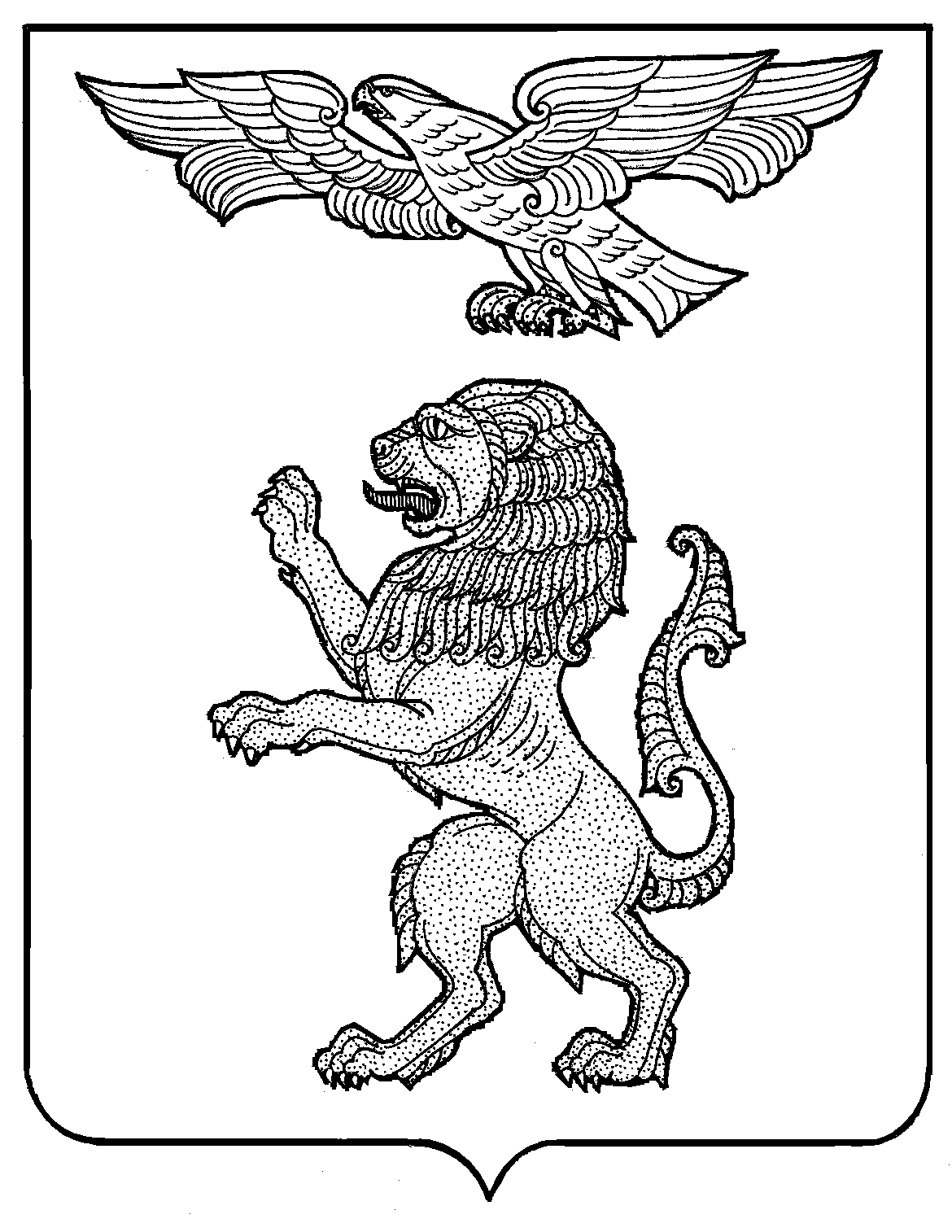 АДМИНИСТРАЦИЯ ГОРОДА БЕЛГОРОДАУПРАВЛЕНИЕ ОБРАЗОВАНИЯМУНИЦИПАЛЬНОЕ БЮДЖЕТНОЕ ДОШКОЛЬНОЕ ОБРАЗОВАТЕЛЬНОЕ УЧРЕЖДЕНИЕ ДЕТСКИЙ САД«ЦЕНТР РАЗВИТИЯ РЕБЕНКА» №57 Г.БЕЛГОРОДАП Р И К А З«03» июля  2023 г.								      № 41«О зачислении детей в ДОУ»На основании путевки Управления образования Администрации города Белгорода, личного заявления родителей (законных представителей) и на основании Договора о взаимодействии МБДОУ с родителями (законными представителями)  п р и к а з ы в а ю:1. Зачислить:  - Новикову Софию 29.09.2018 г.р. в старшую группу общеразвивающей направленности №9, путевка № 29 с 03.07.2023 года;- Букрееву Алену 03.02.2021 г.р. в первую младшую группу №1, путевка №33 с 03.07.2023 года;- Шамраев Владислав 25.06.2021 г.р. в первую младшую группу №1, путевка №20 с 03.07.2023 года;- Сазонова Кирилла 27.09.2021 г.р. в первую младшую группу №4, путевка №42 с 03.07.2023 года;2. Контроль за исполнением приказа оставляю за собой.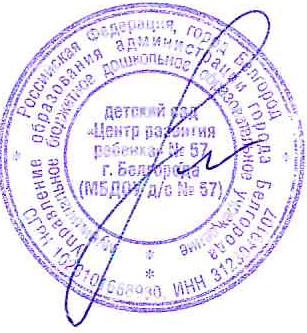    Заведующий  МБДОУ д/с № 57	           Т.В. ПановаАДМИНИСТРАЦИЯ ГОРОДА БЕЛГОРОДАУПРАВЛЕНИЕ ОБРАЗОВАНИЯМУНИЦИПАЛЬНОЕ БЮДЖЕТНОЕ ДОШКОЛЬНОЕ ОБРАЗОВАТЕЛЬНОЕ УЧРЕЖДЕНИЕ ДЕТСКИЙ САД«ЦЕНТР РАЗВИТИЯ РЕБЕНКА» №57 Г.БЕЛГОРОДАП Р И К А З«06» июля  2023 г.								      № 44«О зачислении детей в ДОУ»На основании путевки Управления образования Администрации города Белгорода, личного заявления родителей (законных представителей) и на основании Договора о взаимодействии МБДОУ с родителями (законными представителями)  п р и к а з ы в а ю:1. Зачислить:  - Курганского Артема 04.01.2021 г.р. в первую младшую группу общеразвивающей направленности №1, путевка № 14 с 06.07.2023 года.	- Лагутина Артема	 30.05.2018 г.р. в старшую группу общеразвивающей направленности №9, путевка № 51 с 07.07.2023 года.2. Контроль за исполнением приказа оставляю за собой.   Заведующий  МБДОУ д/с № 57 Т.В. ПановаАДМИНИСТРАЦИЯ ГОРОДА БЕЛГОРОДАУПРАВЛЕНИЕ ОБРАЗОВАНИЯМУНИЦИПАЛЬНОЕ БЮДЖЕТНОЕ ДОШКОЛЬНОЕ ОБРАЗОВАТЕЛЬНОЕ УЧРЕЖДЕНИЕ ДЕТСКИЙ САД«ЦЕНТР РАЗВИТИЯ РЕБЕНКА» №57 Г.БЕЛГОРОДАП Р И К А З«10» июля  2023 г.								      № 45«О зачислении детей в ДОУ»На основании путевки Управления образования Администрации города Белгорода, личного заявления родителей (законных представителей) и на основании Договора о взаимодействии МБДОУ с родителями (законными представителями)  п р и к а з ы в а ю:1. Зачислить:  - Апалькову Марию 08.06.2021г.р. в первую младшую группу общеразвивающей направленности №4, путевка № 16 с 10.07.2023 года.	2. Контроль за исполнением приказа оставляю за собой.   Заведующий  МБДОУ д/с № 57           Т.В. ПановаАДМИНИСТРАЦИЯ ГОРОДА БЕЛГОРОДАУПРАВЛЕНИЕ ОБРАЗОВАНИЯМУНИЦИПАЛЬНОЕ БЮДЖЕТНОЕ ДОШКОЛЬНОЕ ОБРАЗОВАТЕЛЬНОЕ УЧРЕЖДЕНИЕ ДЕТСКИЙ САД«ЦЕНТР РАЗВИТИЯ РЕБЕНКА» №57 Г.БЕЛГОРОДАП Р И К А З«11» июля  2023 г.								      № 47«О зачислении детей в ДОУ»На основании путевки Управления образования Администрации города Белгорода, личного заявления родителей (законных представителей) и на основании Договора о взаимодействии МБДОУ с родителями (законными представителями)  п р и к а з ы в а ю:1. Зачислить:  - Белых Стефанию 07.04.2017 г.р. в подготовительную группу комбинированной направленности №8, путевка № 54 с 11.07.2023 года.	2. Контроль за исполнением приказа оставляю за собой.   Заведующий  МБДОУ д/с № 57	 Т.В. ПановаАДМИНИСТРАЦИЯ ГОРОДА БЕЛГОРОДАУПРАВЛЕНИЕ ОБРАЗОВАНИЯМУНИЦИПАЛЬНОЕ БЮДЖЕТНОЕ ДОШКОЛЬНОЕ ОБРАЗОВАТЕЛЬНОЕ УЧРЕЖДЕНИЕ ДЕТСКИЙ САД«ЦЕНТР РАЗВИТИЯ РЕБЕНКА» №57 Г.БЕЛГОРОДАП Р И К А З«18» июля  2023 г.								      № 48«О зачислении детей в ДОУ»На основании путевки Управления образования Администрации города Белгорода, личного заявления родителей (законных представителей) и на основании Договора о взаимодействии МБДОУ с родителями (законными представителями)  п р и к а з ы в а ю:1. Зачислить:  - Голуб Веронику	 27.10.2020г.р. во вторую младшую группу общеразвивающей направленности №3, путевка № 47 с 18.07.2023 года.	2. Контроль за исполнением приказа оставляю за собой.   Заведующий  МБДОУ д/с № 57	           Т.В. ПановаАДМИНИСТРАЦИЯ ГОРОДА БЕЛГОРОДАУПРАВЛЕНИЕ ОБРАЗОВАНИЯМУНИЦИПАЛЬНОЕ БЮДЖЕТНОЕ ДОШКОЛЬНОЕ ОБРАЗОВАТЕЛЬНОЕ УЧРЕЖДЕНИЕ ДЕТСКИЙ САД«ЦЕНТР РАЗВИТИЯ РЕБЕНКА» №57 Г.БЕЛГОРОДАП Р И К А З«19» июля  2023 г.								      № 49«О зачислении детей в ДОУ»На основании путевки Управления образования Администрации города Белгорода, личного заявления родителей (законных представителей) и на основании Договора о взаимодействии МБДОУ с родителями (законными представителями)  п р и к а з ы в а ю:1. Зачислить:  - Хуаде Карину	24.02.2021 г.р. в первую младшую группу общеразвивающей направленности №1, путевка № 10 с 19.07.2023 года.	2. Контроль за исполнением приказа оставляю за собой.   Заведующий  МБДОУ д/с № 57	           Т.В. ПановаАДМИНИСТРАЦИЯ ГОРОДА БЕЛГОРОДАУПРАВЛЕНИЕ ОБРАЗОВАНИЯМУНИЦИПАЛЬНОЕ БЮДЖЕТНОЕ ДОШКОЛЬНОЕ ОБРАЗОВАТЕЛЬНОЕ УЧРЕЖДЕНИЕ ДЕТСКИЙ САД«ЦЕНТР РАЗВИТИЯ РЕБЕНКА» №57 Г.БЕЛГОРОДАП Р И К А З«24» июля 2023 г.								      № 50«О зачислении детей в ДОУ»На основании путевки Управления образования Администрации города Белгорода, личного заявления родителей (законных представителей) и на основании Договора о взаимодействии МБДОУ с родителями (законными представителями)  п р и к а з ы в а ю:1. Зачислить:  - Гончарову Александру 20.06.2021 г.р. в первую младшую группу общеразвивающей направленности №4, путевка № 17 с 24.07.2023 года.	2. Контроль за исполнением приказа оставляю за собой.   Заведующий  МБДОУ д/с № 57          Т.В. ПановаАДМИНИСТРАЦИЯ ГОРОДА БЕЛГОРОДАУПРАВЛЕНИЕ ОБРАЗОВАНИЯМУНИЦИПАЛЬНОЕ БЮДЖЕТНОЕ ДОШКОЛЬНОЕ ОБРАЗОВАТЕЛЬНОЕ УЧРЕЖДЕНИЕ ДЕТСКИЙ САД«ЦЕНТР РАЗВИТИЯ РЕБЕНКА» №57 Г.БЕЛГОРОДАП Р И К А З«25» июля 2023 г.								      № 51«О зачислении детей в ДОУ»На основании путевки Управления образования Администрации города Белгорода, личного заявления родителей (законных представителей) и на основании Договора о взаимодействии МБДОУ с родителями (законными представителями)  п р и к а з ы в а ю:1. Зачислить:  - Кузьменко Кирилла 13.03.2021 г.р. в первую младшую группу общеразвивающей направленности №1, путевка № 21 с 25.07.2023 года.	2. Контроль за исполнением приказа оставляю за собой.   Заведующий  МБДОУ д/с № 57	 Т.В. ПановаАДМИНИСТРАЦИЯ ГОРОДА БЕЛГОРОДАУПРАВЛЕНИЕ ОБРАЗОВАНИЯМУНИЦИПАЛЬНОЕ БЮДЖЕТНОЕ ДОШКОЛЬНОЕ ОБРАЗОВАТЕЛЬНОЕ УЧРЕЖДЕНИЕ ДЕТСКИЙ САД«ЦЕНТР РАЗВИТИЯ РЕБЕНКА» №57 Г.БЕЛГОРОДАП Р И К А З«27» июля 2023 г.								      № 52«О зачислении детей в ДОУ»На основании путевки Управления образования Администрации города Белгорода, личного заявления родителей (законных представителей) и на основании Договора о взаимодействии МБДОУ с родителями (законными представителями)  п р и к а з ы в а ю:1. Зачислить:  - Горохова Тимура 14.11.2021 г.р. в первую младшую группу общеразвивающей направленности №4, путевка № 37 с 27.07.2023 года.	2. Контроль за исполнением приказа оставляю за собой.   Заведующий  МБДОУ д/с № 57	           Т.В. Панова